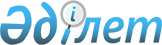 Клиникалық базалардың тізбесін бекіту туралы
					
			Күшін жойған
			
			
		
					Қазақстан Республикасы Үкіметінің 2010 жылғы 2 наурыздағы № 157 Қаулысы. Күші жойылды - Қазақстан Республикасы Үкіметінің 2015 жылғы 27 шілдедегі № 592 қаулысымен      Ескерту. Күші жойылды - ҚР Үкіметінің 27.07.2015 № 592 (алғашқы ресми жарияланған күнінен бастап қолданысқа енгізіледі) қаулысымен.      «Халық денсаулығы және денсаулық сақтау жүйесі туралы» Қазақстан Республикасының 2009 жылғы 18 қыркүйектегі Кодексінің 6-бабының 24) тармақшасына сәйкес, сондай-ақ медициналық жоғары оқу орындарында клиникалық даярлауды жетілдіру мақсатында Қазақстан Республикасының Үкіметі ҚАУЛЫ ЕТЕДІ:



      1. Қоса беріліп отырған клиникалық базалардың тізбесі бекітілсін.



      2. Қазақстан Республикасы Денсаулық сақтау, Қорғаныс және Ішкі істер министрліктері, сондай-ақ облыстардың, Астана және Алматы қалаларының әкімдері көрсетілген тізбеге сәйкес клиникалық базаларды мемлекеттік жоғары медициналық білім беру ұйымдарына жалдау ақысын алмай және коммуналдық төлемдерді өтемей беруді қамтамасыз етсін.



      3. Осы қаулыға қосымшаға сәйкес Қазақстан Республикасы Үкіметінің кейбір шешімдерінің күші жойылды деп танылсын.



      4. Осы қаулы алғаш рет ресми жарияланған күнінен бастап қолданысқа енгізіледі.      Қазақстан Республикасының

      Премьер-Министрі                               К. МәсімовҚазақстан Республикасы

Үкіметінің      

2010 жылғы 2 наурыздағы

№ 157 қаулысына   

қосымша         

Қазақстан Республикасы Үкіметінің күші жойылған кейбір

шешімдерінің тізбесі

      1. «Республикада медициналық білім беруді одан әрі жетілдіру жөніндегі шаралар туралы» Қазақстан Республикасы Үкіметінің, 1999 жылғы 28 қыркүйектегі № 1469 қаулысы (Қазақстан Республикасының ПҮАЖ-Ы, 1999 ж., № 48, 450-құжат).



      2. «Қазақстан Республикасы Үкіметінің 1999 жылғы 28 қыркүйектегі № 1469 қаулысына толықтырулар мен өзгеріс енгізу туралы» Қазақстан Республикасы Үкіметінің 2003 жылғы 23 сәуірдегі № 385 қаулысы (Қазақстан Республикасының ПҮАЖ-ы, 2003 ж., № 17, 178-құжат).



      3. «Қазақстан Республикасы Денсаулық сақтау министрлігінің «Республикалық клиникалық аурухана» республикалық мемлекеттік кәсіпорнын қайта атау туралы» Қазақстан Республикасы Үкіметінің 2003 жылғы 29 қыркүйектегі № 989 қаулысының 3-тармағының 3) тармақшасы (Қазақстан Республикасының ПҮАЖ-ы, 2003 ж., № 39, 403-құжат).



      4. «Қазақстан Республикасы Үкіметінің 1999 жылғы 28 қыркүйектегі № 1469 қаулысына өзгерістер мен толықтырулар енгізу туралы» Қазақстан Республикасы Үкіметінің 2006 жылғы 6 қаңтардағы № 16 қаулысы (Қазақстан Республикасының ПҮАЖ-ы, 2006 ж., № 2, 12-құжат).



      5. «Қазақстан Республикасы Денсаулық сақтау министрлігінің «Стоматология» республикалық ғылыми-клиникалық орталығы» республикалық мемлекеттік қазыналық кәсіпорнын тарату туралы» Қазақстан Республикасы Үкіметінің 2006 жылғы 13 маусымдағы № 543 қаулысымен бекітілген Қазақстан Республикасы Үкіметінің кейбір шешімдеріне енгізілетін өзгерістердің 3-тармағы.



      6. «Қазақстан Республикасы Денсаулық сақтау министірлігінің «Республикалық ана мен бала денсаулығын сақтау ғылыми-зерттеу орталығы» республикалық мемлекеттік қазыналық кәсіпорнын қайта ұйымдастыру туралы» Қазақстан Республикасы Үкіметінің 2006 жылғы 26 шілдедегі № 708 қаулысының 5-тармағының 2) тармақшасы (Қазақстан Республикасының ПҮАЖ-ы, 2006 ж., № 27, 292-құжат).



      7. «Қазақстан Республикасы Денсаулық сақтау министрлігінің жекелеген ведомстволық бағыныстағы ұйымдарын қайта ұйымдастыру және қайта атау туралы» Қазақстан Республикасы Үкіметінің 2009 жылғы 19 ақпандағы № 188 қаулысымен бекітілген Қазақстан Республикасы Үкіметінің кейбір шешімдеріне енгізілетін өзгерістер мен толықтырулардың 2-тармағы (Қазақстан Республикасының ПҮАЖ-ы, 2009 ж., № 2, 77-құжат).



      8. «Қазақстан Республикасы Денсаулық сақтау министрлігінің «Оңтүстік Қазақстан мемлекеттік медицина академиясы» республикалық мемлекеттік қазыналық кәсіпорнының кейбір мәселелері туралы» Қазақстан Республикасы Үкіметінің 2009 жылғы 8 шілдедегі № 1037 қаулысымен бекітілген Қазақстан Республикасы Үкіметінің кейбір шешімдеріне енгізілетін өзгерістер мен толықтырулардың 2-тармағы (Қазақстан Республикасының ПҮАЖ-ы, 2009 ж., № 32, 301-құжат).



      9. «Қазақстан Республикасы Денсаулық сақтау министрлігінің жекелеген ведомстволық бағыныстағы ұйымдарын қайта ұйымдастыру туралы» Қазақстан Республикасы Үкіметінің 2009 жылғы 11 қыркүйектегі № 1352 қаулысымен бекітілген Қазақстан Республикасы Үкіметінің кейбір шешімдеріне енгізілетін өзгерістер мен толықтырулардың 2-тармағы (Қазақстан Республикасының ПҮАЖ-ы, 2009 ж., № 38, 369-құжат).Қазақстан Республикасы

Үкіметінің      

2010 жылғы 2 наурыздағы

№ 157 қаулысына   

қосымша         

Клиникалық базалардың тізбесі      Ескерту. Тізбеге өзгеріс енгізілді - ҚР Үкіметінің 02.07.2013 N 668 қаулысымен.      С.Ж. Асфендияров атындағы Қазақ ұлттық медицина университетінің клиникалық базалары:

      Алматы көп бейінді клиникалық ауруханасы

      Алматы қаласы денсаулық сақтау басқармасының қалалық жедел шұғыл жәрдем ауруханасы

      Алматы қаласы денсаулық сақтау басқармасының № 1 қалалық перзентханасы

      Алматы қаласы денсаулық сақтау басқармасының № 4 қалалық перзентханасы

      Алматы қаласы денсаулық сақтау басқармасының № 5 қалалық перзентханасы

      Алматы қаласы денсаулық сақтау басқармасының қалалық патологиялық-анатомиялық бюросы

      Алматы қаласы денсаулық сақтау басқармасының № 1 қалалық клиникалық балалар ауруханасы

      Алматы қаласы денсаулық сақтау басқармасының орталық қалалық клиникалық ауруханасы

      Алматы қаласы денсаулық сақтау басқармасының № 1 қалалық клиникалық ауруханасы

      Алматы қаласы денсаулық сақтау басқармасының № 4 қалалық клиникалық ауруханасы

      Алматы қаласы денсаулық сақтау басқармасының № 5 қалалық клиникалық ауруханасы

      Алматы қаласы денсаулық сақтау басқармасының № 7 қалалық клиникалық ауруханасы

      Алматы қаласы денсаулық сақтау басқармасының медициналық жедел жәрдем станциясы

      Қазақстан Республикасы Денсаулық сақтау министрлігінің Республикалық психиатрия, психотерапия және наркология ғылыми-практикалық орталығы

      Алматы қаласы денсаулық сақтау басқармасының № 1 қалалық емханасы

      Алматы қаласы денсаулық сақтау басқармасының № 3 қалалық емханасы

      Алматы қаласы денсаулық сақтау басқармасының № 8 қалалық емханасы

      Алматы қаласы денсаулық сақтау басқармасының № 10 қалалық емханасы

      Алматы қаласы денсаулық сақтау басқармасының Изатима Жекенова атындағы Алматы қалалық клиникалық жұқпалы аурулар ауруханасы

      Алматы қаласы денсаулық сақтау басқармасының қалалық клиникалық балалар жұқпалы аурулар ауруханасы

      Алматы қаласы денсаулық сақтау басқармасының № 2 қалалық балалар клиникалық ауруханасы

      Алматы қаласы денсаулық сақтау басқармасының № 7 қалалық балалар емханасы

      Алматы қаласы денсаулық сақтау басқармасының № 8 қалалық балалар емханасы

      Алматы қаласы денсаулық сақтау басқармасының № 16 қалалық емханасы

      Алматы қаласы денсаулық сақтау басқармасының № 2 қалалық перзентханасы

      Алматы қаласы денсаулық сақтау басқармасының балалар стоматологиялық емханасы

      Қазақстан Республикасы Қорғаныс министрлігінің Әскери клиникалық госпиталі, Алматы қаласы

      Қазақстан Республикасы Денсаулық сақтау министрлігінің Қазақстан Республикасының Туберкулез проблемалары ұлттық орталығы

      Қазақстан Республикасы Денсаулық сақтау министрлігінің академик Б.О. Жарбосынов атындағы урология ғылыми орталығы

      Қазақстан Республикасы Денсаулық сақтау министрлігінің «Құрмет белгісі» орденді Қазақ көз аурулары ғылыми-зерттеу институты

      Қазақстан Республикасы Денсаулық сақтау министрлігінің педиатрия және балалар хирургиясы ғылыми орталығы

      Қазақстан Республикасы Денсаулық сақтау министрлігінің Қазақ онкология және радиология ғылыми-зерттеу институты

      Қазақстан Республикасы Денсаулық сақтау министрлігінің Тері-венерология ғылыми-зерттеу институты

      Қазақстан Республикасы Денсаулық сақтау министрлігінің Кардиология және ішкі аурулар ғылыми-зерттеу институты

      Қазақстан Республикасы Денсаулық сақтау министрлігінің Отан соғысының мүгедектеріне арналған республикалық клиникалық госпиталі

      Алматы қаласы денсаулық сақтау басқармасының қалалық паллиативтік көмек орталығы

      Алматы қаласы денсаулық сақтау басқармасының тері-венерологиялық диспансері

      Алматы қаласы облыстық тері-венерология диспансері

      Алматы қаласы денсаулық сақтау басқармасының қалалық онкология диспансері

      Алматы қаласы денсаулық сақтау басқармасының қалалық ревматология орталығы

      Алматы қаласы денсаулық сақтау басқармасының қалалық кардиология орталығы

      Алматы қаласы денсаулық сақтау басқармасының қалалық студенттер емханасы

      Алматы қаласы денсаулық сақтау басқармасының № 5 қалалық емханасы

      Алматы қаласы денсаулық сақтау басқармасының № 11 қалалық емханасы

      Алматы қаласы денсаулық сақтау басқармасының № 15 қалалық емханасы

      Алматы қаласы денсаулық сақтау басқармасының № 18 қалалық емханасы

      Алматы қаласы денсаулық сақтау басқармасының Отан соғысы ардагерлерінің қалалық емханасы

      Қазақстан Республикасы Денсаулық сақтау министрлігінің А.Н. Сызғанов атындағы Хирургия ұлттық ғылыми орталығы

      Қазақстан Республикасы Денсаулық сақтау министрлігінің Акушерия, гинекология және перинатология ғылыми орталығы

      Қазақстан Республикасы Денсаулық сақтау министрлігінің Сот медицинасы орталығының Алматы филиалы

      Батыс Қазақстан облысының әкімдігі денсаулық сақтау басқармасының № 1 облыстық балалар ауруханасы, Орал қаласы

      Батыс Қазақстан облысының әкімдігі денсаулық сақтау басқармасының № 2 облыстық балалар ауруханасы, Орал қаласы

      Батыс Қазақстан облысының әкімдігі денсаулық сақтау басқармасының облыстық клиникалық ауруханасы, Орал қаласы

      Батыс Қазақстан облысының әкімдігі денсаулық сақтау басқармасының облыстық перинаталдық орталығы, Орал қаласы

      Талдықорған қаласының облыстық перинаталдық орталығы

      Талдықорған қаласының облыстық ауруханасы

      Талдықорған қаласының облыстық балалар ауруханасы

      Алматы облысының Еңбекшіқазақ ауданы Есік қаласының перзентханасы

      Жамбыл облысының әкімдігі денсаулық сақтау басқармасының облыстық перинаталдық орталығы

      Жамбыл облысының әкімдігі денсаулық сақтау басқармасының № 1 қалалық балалар ауруханасы, Тараз қаласы

      Жамбыл облысының әкімдігі денсаулық сақтау басқармасының Тараз қалалық № 1 перзентханасы

      Жамбыл облысының әкімдігі денсаулық сақтау басқармасының жедел медициналық жәрдем ауруханасы, Тараз қаласы

      Жамбыл облысының әкімдігі денсаулық сақтау басқармасының Жамбыл облыстық ауруханасы, Тараз қаласы

      Жамбыл облысының әкімдігі денсаулық сақтау басқармасының Жамбыл облыстық балалар ауруханасы, Тараз қаласы

      Жамбыл облысының әкімдігі денсаулық сақтау басқармасының № 2 қалалық емханасы, Тараз қаласы

      Жамбыл облысының әкімдігі денсаулық сақтау басқармасының № 4 қалалық емханасы, Тараз каласы

      Алматы мемлекеттік дәрігерлер білімін жетілдіру институтының клиникалық базалары:

      Алматы қаласы денсаулық сақтау басқармасының орталық қалалық клиникалық ауруханасы

      Алматы қаласы денсаулық сақтау басқармасының № 1 қалалық клиникалық ауруханасы

      Алматы қаласы денсаулық сақтау басқармасының № 7 қалалық клиникалық ауруханасы

      Алматы қаласы денсаулық сақтау басқармасының № 1 қалалық клиникалық ауруханасы

      Алматы қаласы денсаулық сақтау басқармасының № 2 қалалық клиникалық ауруханасы

      Алматы қаласы денсаулық сақтау басқармасының № 1 қалалық емханасы

      Алматы қаласы денсаулық сақтау басқармасының Психикалық сауықтыру орталығы

      Алматы қаласы денсаулық сақтау басқармасының қалалық клиникалық балалар жұқпалы аурулар ауруханасы

      Алматы қаласы денсаулық сақтау басқармасының Изатима Жекенова атындағы Алматы қалалық клиникалық жұқпалы аурулар ауруханасы

      Қазақстан Республикасы Денсаулық сақтау министрлігінің Тері-венерология ғылыми-зерттеу институты

      Қазақстан Республикасы Денсаулық сақтау министрлігінің Туберкулез проблемалары Ұлттық орталығы

      Қазақстан Республикасы Денсаулық сақтау «Құрмет белгісі» орденді Қазақ көз аурулары ғылыми-зерттеу институты

      Қазақстан Республикасы Денсаулық сақтау министрлігінің Қазақ Онкология және радиология ғылыми-зерттеу институты

      Алматы қаласы денсаулық сақтау басқармасының қалалық студенттер емханасы

      Алматы қаласы денсаулық сақтау басқармасының қалалық перинаталдық орталығы

      Алматы қаласы денсаулық сақтау басқармасының № 2 қалалық емханасы

      Қазақстан Республикасы Денсаулық сақтау министрлігінің Салауатты өмір салтын қалыптастыру проблемалары ұлттық орталығы

      Қазақстан Республикасы Денсаулық сақтау министрлігінің А.Н. Сызғанов атындағы Хирургия ұлттық ғылыми орталығы

      Қазақстан Республикасы Денсаулық сақтау министрлігінің Хамза Жуматов атындағы Гигиена және эпидемиология ғылыми орталығы

      Қазақстан Республикасы Денсаулық сақтау министрлігінің Педиатрия және балалар хирургиясы ғылыми орталығы

      Қазақстан Республикасы Денсаулық сақтау министрлігінің Сот медицина орталығының Алматы филиалы

      Алматы қаласы денсаулық сақтау басқармасының № 5 қалалық клиникалық ауруханасы

      Алматы қаласы денсаулық сақтау басқармасының қалалық жедел шұғыл жәрдем ауруханасы

      Алматы қаласы денсаулық сақтау басқармасының ЖҚТБ-ның алдын алу және оған қарсы күрес жөніндегі орталығы

      Алматы қаласы денсаулық сақтау басқармасының қалалық кардиология орталығы

      Алматы қаласы денсаулық сақтау басқармасының медициналық жедел жәрдем станциясы

      Қазақстан Республикасы Денсаулық сақтау министрлігі Мемлекеттік санитариялық-эпидемиологиялық қадағалау комитетінің Қазақ республикалық санитариялық-эпидемиологиялық станциясы

      Қазақстан Республикасы Денсаулық сақтау министрлігі Мемлекеттік санитариялық-эпидемиологиялық қадағалау комитетінің Санитариялық-эпидемиологиялық сараптама орталығы

      Алматы қаласы денсаулық сақтау басқармасының № 8 қалалық емханасы

      Алматы қаласы денсаулық сақтау басқармасының № 2 қалалық перзентханасы

      Алматы қаласы денсаулық сақтау басқармасының № 4 қалалық перзентханасы

      Алматы қаласы денсаулық сақтау басқармасының № 5 қалалық перзентханасы

      Алматы қаласы денсаулық сақтау басқармасының қалалық онкология диспансері

      Алматы қаласы денсаулық сақтау басқармасының қалалық дәрігерлік-әлеуметтік денсаулық наркологиялық орталығы

      Алматы қаласы денсаулық сақтау басқармасының № 6 қалалық емханасы

      Қазақстан Республикасы Қорғаныс министрлігінің Әскери клиникалық госпиталі, Алматы қаласы

      Алматы қаласы денсаулық сақтау басқармасының қалалық паллиативтік көмек орталығы

      Қазақстан Республикасы Денсаулық сақтау министрлігінің Кардиология және ішкі аурулар ғылыми-зерттеу институты

      Алматы көп бейінді клиникалық ауруханасы

      Астана медицина университетінің клиникалық базалары:

      Қазақстан Республикасы Қорғаныс министрлігінің Әскери клиникалық бас госпиталі, Астана қаласы

      Қазақстан Республикасы Ішкі істер министрлігінің емханасы бар Орталық госпиталі, Астана қаласы

      Қазақстан Республикасы Денсаулық сақтау министрлігінің Ұлттық ғылыми медицина орталығы

      Ақмола облысының денсаулық сақтау басқармасы жанындағы Целиноград өңірлік клиникалық ауруханасы

      Қазақстан Республикасы Денсаулық сақтау министрлігінің Отан соғысының мүгедектеріне арналған орталық клиникалық госпиталі, Астана қаласы

      Қазақстан Республикасы Денсаулық сақтау министрлігінің Сот медицинасы орталығының Астана филиалы, Астана қаласы

      Қазақстан Республикасы Денсаулық сақтау министрлігінің Травматология және ортопедия ғылыми-зерттеу институты, Астана қаласы

      Астана қаласы денсаулық сақтау басқармасының № 1 қалалық емханасы

      Астана қаласы денсаулық сақтау басқармасының № 2 қалалық емханасы

      Астана қаласы денсаулық сақтау басқармасының № 6 қалалық емханасы

      Астана қаласы денсаулық сақтау басқармасының бірінші қалалық ауруханасы

      Психикалық денсаулық проблемалары медициналық орталығы, Астана қаласы

      Астана қаласы денсаулық сақтау басқармасының Медициналық әлеуметтік оңалту орталығы

      Астана қаласының туберкулезге қарсы диспансері

      Астана қаласының № 1 қалалық перзентханасы

      Астана қаласы денсаулық сақтау басқармасының онкология диспансері

      Перинаталдық орталық, Астана қаласы

      Астана қаласы денсаулық сақтау басқармасының № 1 қалалық балалар ауруханасы

      № 2 қалалық балалар ауруханасы, Астана қаласы

      Қалалық жұқпалы аурулар ауруханасы, Астана қаласы

      Қалалық балалар жұқпалы аурулар ауруханасы, Астана қаласы

      Астана қаласы денсаулық сақтау басқармасының Астана қаласының дерматология және жыныс жолдарымен берілетін аурулардың алдына алу орталығы

      ЖҚТБ-ның алдын алу және оған қарсы күрес жөніндегі орталық, Астана қаласы

      Қазақстан Республикасы Денсаулық сақтау министрлігі Мемлекеттік санитариялық-эпидемиологиялық қадағалау комитетінің Астана қаласының санитариялық-эпидемиологиялық сараптама орталығы

      Астана қаласының мамандандырылған балалар үйі

      Ақмола облысы денсаулық сақтау басқармасының жанындағы Степногор орталық қалалық ауруханасы

      Қазақстан Республикасы Денсаулық сақтау министрлігі Мемлекеттік санитариялық-эпидемиологиялық қадағалау комитетінің Ақмола облыстық санитариялық-эпидемиологиялық сараптама орталығы

      Ақмола облысы денсаулық сақтау басқармасының Степногор өңірлік туберкулезге қарсы күрес диспансері

      Ақмола облысы денсаулық сақтау басқармасының Степногор өңірлік психиатриялық ауруханасы

      Ақмола облысы денсаулық сақтау басқармасының жанындағы Ақмола облыстық ауруханасы, Көкшетау қаласы

      Ақмола облысы денсаулық сақтау басқармасының жанындағы Ақмола облыстық балалар ауруханасы, Көкшетау қаласы

      Ақмола облысы денсаулық сақтау басқармасының жанындағы перинаталдық орталық, Көкшетау қаласы

      Ақмола облысы денсаулық сақтау басқармасының жанындағы Ақмола облыстық психиатриялық ауруханасы, Зеренді ауданы

      Ақмола облысы денсаулық сақтау басқармасының жанындағы Қоңыратбек Құрманбаев атындағы Ақмола облыстық туберкулезге қарсы күрес диспансері, Көкшетау қаласы

      Ақмола облысы денсаулық сақтау басқармасының жанындағы облыстық тері-венерология диспансері, Көкшетау қаласы

      Ақмола облысы денсаулық сақтау басқармасының жанындағы Ақмола облыстық онкология диспансері, Көкшетау қаласы

      Ақмола облысы денсаулық сақтау басқармасының жанындағы Көкшетау қалалық ауруханасы

      Ақмола облысы денсаулық сақтау басқармасының жанындағы жедел медициналық жәрдем станциясы, Көкшетау қаласы

      Қазақстан Республикасы Денсаулық сақтау министрлігі Солтүстік Қазақстан облысы әкімдігінің облыстық ауруханасы, Петропавл қаласы

      Қазақстан Республикасы Денсаулық, сақтау министрлігі Солтүстік Қазақстан облысы әкімдігінің облыстық балалар ауруханасы, Петропавл қаласы

      Қазақстан Республикасы Денсаулық сақтау министрлігінің Солтүстік Қазақстан облысы әкімдігінің кардиология орталығы, Петропавл қаласы

      Қазақстан Республикасы Денсаулық сақтау министрлігі Мемлекеттік санитариялық-эпидемиологиялық қадағалау комитетінің Солтүстік-Орталық өңірлік теміржол көлігіндегі санитариялық-эпидемиологиялық сараптама орталығы, Астана қаласы

      Қазақстан Республикасы Денсаулық сақтау министрлігі Солтүстік Қазақстан облысы әкімдігінің психоневрологиялық диспансері, Петропавл қаласы

      Қазақстан Республикасы Денсаулық сақтау министрлігі Солтүстік Қазақстан облысы әкімдігінің облыстық онкология диспансері, Петропавл қаласы

      Қазақстан Республикасы Денсаулық сақтау министрлігі Солтүстік Қазақстан облысы әкімдігінің облыстық тері-венерологиялық диспансері, Петропавл қаласы

      Қазақстан Республикасы Денсаулық сақтау министрлігі Солтүстік Қазақстан облысы әкімдігінің облыстық туберкулезге қарсы күрес диспансері, Петропавл қаласы

      Қазақстан Республикасы Денсаулық сақтау министрлігі Солтүстік Қазақстан облысы әкімдігінің облыстық перинаталдық орталығы, Петропавл қаласы

      Қостанай облысының әкімдігі денсаулық сақтау басқармасының Қостанай облыстық балалар ауруханасы

      Қостанай облысының әкімдігі денсаулық сақтау басқармасының Қостанай перзентхана үйі

      Қостанай облысының әкімдігі денсаулық сақтау басқармасының Қостанай облыстық туберкулезге қарсы күрес диспансері

      Қостанай облысының әкімдігі денсаулық сақтау басқармасының Қостанай облыстық тері-венерологиялық диспасері

      Қостанай облысының әкімдігі денсаулық сақтау басқармасының Қостанай қалалық медициналық жедел шұғыл жәрдем станциясы

      Қостанай облысының әкімдігі денсаулық сақтау басқармасының Қостанай қалалық ауруханасы

      Орталық жол ауруханасы, Астана қаласы

      Астана қаласы денсаулық сақтау басқармасының кардиологиялық орталығы

      Астана қаласы денсаулық сақтау басқармасының № 3 қалалық перзентханасы

      Қазақстан Республикасы Денсаулық сақтау министрлігінің Сот медицина орталығы, Астана қаласы

      Астана қаласы денсаулық сақтау басқармасының патологоанатомиялық бюросы

      Астана қаласының психикалық сауықтыру мәселелерінің медициналық орталығы

      Астана қаласы денсаулық сақтау басқармасының Астана қаласы стоматология орталығы

      Астана қаласы денсаулық сақтау басқармасының № 3 қалалық емханасы

      Астана қаласы денсаулық сақтау басқармасының № 4 қалалық емханасы

      Астана қаласы денсаулық сақтау басқармасының № 5 қалалық емханасы

      Астана қаласы денсаулық сақтау басқармасының № 7 қалалық емханасы

      Астана қаласы денсаулық сақтау басқармасының № 8 қалалық емханасы

      Қазақстан Республикасы Денсаулық сақтау министрлігі Сот медицина орталығының Солтүстік Қазақстан филиалы, Петропавл қаласы

      Қазақстан Республикасы Денсаулық сақтау министрлігі Солтүстік Қазақстан облысы әкімдігінің № 1 қалалық емханасы, Петропавл қаласы

      Қазақстан Республикасы Денсаулық сақтау министрлігі Солтүстік Қазақстан облысы әкімдігінің № 3 қалалық емханасы, Петропавл қаласы

      Қазақстан Республикасы Денсаулық сақтау министрлігі Солтүстік Қазақстан облысы әкімдігінің қалалық әйелдер консультациясы, Петропавл қаласы

      Қазақстан Республикасы Денсаулық сақтау министрлігі Солтүстік Қазақстан облысы әкімдігінің қалалық балалар емханасы, Петропавл қаласы

      Қарағанды мемлекеттік медицина университетінің клиникалық базалары:

      Қарағанды облысы әкімдігі Қарағанды облысы денсаулық сақтау басқармасының облыстық медициналық орталығы, Қарағанды қаласы

      Қарағанды облысы әкімдігі Қарағанды облысы денсаулық сақтау басқармасының облыстық клиникалық ауруханасы, Қарағанды қаласы

      Қарағанды облысы әкімдігі Қарағанды облысы денсаулық сақтау басқармасының облыстық жедел медициналық жәрдем станциясы, Қарағанды қаласы

      Қарағанды облысы әкімдігі Қарағанды облысы денсаулық сақтау басқармасының профессор Х.Ж. Мақажанов атындағы облыстық травматология және ортопедия орталығы, Қарағанды қаласы

      Қарағанды облысы әкімдігі Қарағанды облысы денсаулық сақтау басқармасының облыстық балалар клиникалық ауруханасы, Қарағанды қаласы

      Қарағанды облысы әкімдігі Қарағанды облысы денсаулық сақтау басқармасының Қарағанды қаласының балалар ауруханасы

      Қарағанды облысы әкімдігі Қарағанды облысы денсаулық сақтау басқармасының облыстық тері-венерология диспансері, Қарағанды қаласы

      Қарағанды облысы әкімдігі Қарағанды облысы денсаулық сақтау басқармасының «Вита» отбасылық-дәрігерлік амбулаториясы, Қарағанды қаласы

      Қарағанды облысы әкімдігі Қарағанды облысы денсаулық сақтау басқармасының «Парасат» отбасылық-дәрігерлік амбулаториясы, Қарағанды қаласы

      Қарағанды облысы әкімдігі Қарағанды облысы денсаулық сақтау басқармасының «Нұр» отбасылық дәрігерлік амбулаториясы, Қарағанды қаласы

      Қарағанды облысы әкімдігі Қарағанды облысы денсаулық сақтау басқармасының облыстық онкологиялық диспансері, Қарағанды қаласы

      Қарағанды облысы әкімдігі Қарағанды облысы денсаулық сақтау басқармасының облыстық балалар психоневрологиялық диспансері, Қарағанды қаласы

      Қарағанды облыстық ЖҚТБ-ның алдын-алу және оған қарсы күрес жөніндегі орталығы, Қарағанды қаласы

      Облыстық туберкулезге қарсы диспансер, Қарағанды қаласы

      Облыстық писхоневрология диспансері, Қарағанды қаласы

      Облыстық жұқпалы аурулар ауруханасы, Қарағанды қаласы

      Қарағанды облысының әкімдігі Қарағанды облысы денсаулық сақтау басқармасының облыстық перзентханасы, Қарағанды қаласы

      Қарағанды облысының әкімдігі Қарағанды облысы денсаулық сақтау басқармасының облыстық жақ сүйек-бет аурулары ауруханасы, Қарағанды қаласы

      Қарағанды облысының әкімдігі Қарағанды облысы денсаулық сақтау басқармасының облыстық кардиохирургия орталығы, Қарағанды қаласы

      Қарағанды облысының әкімдігі Қарағанды облысы денсаулық сақтау басқармасының облыстық наркология диспансері, Қарағанды қаласы

      Қарағанды облысының әкімдігі Қарағанды облысы денсаулық сақтау басқармасының облыстық соғыс ардагерлеріне медициналық көмек көрсету орталығы, Қарағанды қаласы

      Қарағанды облысының әкімдігі Қарағанды облысы денсаулық сақтау басқармасы Қарағанды қаласының № 1 қалалық ауруханасы, Қарағанды қаласы

      Қарағанды облысы әкімдігі Қарағанды облысы денсаулық сақтау басқармасы Қарағанды қаласының № 2 қалалық ауруханасы, Қарағанды қаласы

      Өңірлік акушерлік-гинекологиялық орталық, Қарағанды қаласы

      Қалалық медициналық-санитарлық алғашқы көмек орталығы, Қарағанды қаласы

      Қарағанды облысы әкімдігі Қарағанды облысы денсаулық сақтау басқармасы Қарағанды қаласының перзентханасы, Қарағанды қаласы

      Қазақстан Республикасы Денсаулық сақтау министрлігінің Еңбек гигиенасы және кәсіби аурулар ұлттық орталығы

      Қазақстан Республикасы Денсаулық сақтау министрлігінің Сот медицина орталығы Қарағанды қаласының филиалы

      Қазақстан Республикасы Денсаулық сақтау министрлігі Мемлекеттік санитариялық-эпидемиологиялық қадағалау комитетінің Қарағанды облыстық санитариялық-эпидемиологиялық сараптама орталығы

      Қарағанды облысы әкімдігі Қарағанды облысы денсаулық сақтау басқармасының «Березка» балалар санаториі, Қарағанды қаласы

      Қарағанды облысы әкімдігі Қарағанды облысы денсаулық сақтау басқармасы Қарағанды қаласының № 1 емханасы

      Қарағанды облысы әкімдігі Қарағанды облысы денсаулық сақтау басқармасы Қарағанды қаласының № 2 емханасы

      Қарағанды облысы әкімдігі Қарағанды облысы денсаулық сақтау басқармасы Қарағанды қаласының № 3 емханасы

      Қарағанды облысы әкімдігі Қарағанды облысы денсаулық сақтау басқармасы Қарағанды қаласының № 4 емханасы

      Теміртау қаласының жұқпалы аурулар ауруханасы

      Теміртау қалалық ЖҚТБ-ның алдын алу және оған қарсы күрес жөніндегі орталығы

      Қарағанды облысы әкімдігі Қарағанды облысы денсаулық сақтау басқармасы Теміртау қаласының орталық ауруханасы

      Қарағанды облысы әкімдігі Қарағанды облысы денсаулық сақтау басқармасы Теміртау қаласының наркология диспансері

      Қарағанды облысы әкімдігі Қарағанды облысы денсаулық сақтау басқармасы Теміртау қаласының балалар ауруханасы

      Қарағанды облысы әкімдігі Қарағанды облысы денсаулық сақтау басқармасы Теміртау қаласының № 2 емханасы

      Қарағанды облысы әкімдігі Қарағанды облысы денсаулық сақтау басқармасы Теміртау қаласының № 4 емханасы

      Семей қаласы мемлекеттік медицина университетінің клиникалық базалары:

      Шығыс Қазақстан облысының әкімдігі денсаулық сақтау басқармасының Семей қаласының № 12 медициналық-санитариялық алғашқы көмек орталығы

      Шығыс Қазақстан облысының әкімдігі денсаулық сақтау басқармасының Семей қаласының өңірлік онкология диспансері

      Шығыс Қазақстан облысының әкімдігі денсаулық сақтау басқармасы

Семей қаласының өңірлік туберкулезге қарсы диспансері

      Шығыс Қазақстан облысының әкімдігі денсаулық сақтау басқармасы Семей қаласының жедел медициналық жәрдем ауруханасы

      Шығыс Қазақстан облысының әкімдігі денсаулық сақтау басқармасы Семей қаласының психикалық денсаулық орталығы

      Шығыс Қазақстан облысының әкімдігі денсаулық сақтау басқармасы Семей қаласының жұқпалы аурулар ауруханасы

      Шығыс Қазақстан облысының әкімдігі денсаулық сақтау басқармасы Семей қаласының № 2 қалалық ауруханасы

      Шығыс Қазақстан облысының әкімдігі денсаулық сақтау басқармасы Семей қаласының тері-венерология диспансері

      Шығыс Қазақстан облысының әкімдігі денсаулық сақтау басқармасы Семей қаласының қалалық клиникалық перзентханасы

      Шығыс Қазақстан облысының әкімдігі денсаулық сақтау басқармасы Семей қаласының № 3 перзентханасы

      Шығыс Қазақстан облысының әкімдігі денсаулық сақтау басқармасы Семей қаласының консультациялық-диагностикалық орталығы

      Шығыс Қазақстан облысының әкімдігі денсаулық сақтау басқармасы Семей қаласының патологиялық-анатомиялық бюросы

      Қазақстан Республикасы Денсаулық сақтау министрлігінің Сот медицинасы орталығы Семей қаласының филиалы

      Шығыс Қазақстан облысының әкімдігі денсаулық сақтау басқармасы Семей қаласының наркология диспансері

      Шығыс Қазақстан облысының әкімдігі денсаулық сақтау басқармасының № 1 Өскемен қалалық ауруханасы

      Шығыс Қазақстан облысының әкімдігі денсаулық сақтау басқармасының Шығыс Қазақстан облыстық медициналық бірлестігі, Өскемен қаласы

      Шығыс Қазақстан облысының әкімдігі денсаулық сақтау басқармасының Шығыс Қазақстан облыстық туберкулезге қарсы диспансері, Глубокое ауданы

      Шығыс Қазақстан облысының әкімдігі денсаулық сақтау басқармасының Шығыс Қазақстан облыстық онкологиялық диспансері, Өскемен қаласы

      Шығыс Қазақстан облысының әкімдігі денсаулық сақтау басқармасының Ана мен бала орталығы, Өскемен қаласы

      Павлодар облысы әкімдігі Павлодар облысы денсаулық сақтау басқармасы Павлодар қаласының № 1 емханасы

      Павлодар облысы әкімдігі Павлодар облысы денсаулық сақтау басқармасы Павлодар қаласының № 2 емханасы

      Павлодар облысы әкімдігі Павлодар облысы денсаулық сақтау басқармасы Павлодар қаласының № 5 емханасы

      Павлодар облысы әкімдігі Павлодар облысы денсаулық сақтау басқармасы Павлодар ауданының емханасы, Павлодар қаласы

      Павлодар облысы әкімдігі Павлодар облысы денсаулық сақтау басқармасы № 1 Павлодар қалалық ауруханасы

      Павлодар облысы әкімдігі Павлодар облысы денсаулық сақтау басқармасының № 2 Павлодар қалалық ауруханасы

      Павлодар облысы әкімдігі Павлодар облысы денсаулық сақтау басқармасы Павлодар қаласының жедел медициналық жәрдем ауруханасы

      Павлодар облысы әкімдігі Павлодар облысы денсаулық сақтау басқармасының Ғ. Сұлтанов атындағы Павлодар облыстық ауруханасы

      Павлодар облысы әкімдігі Павлодар облысы денсаулық сақтау басқармасының Павлодар облыстық балалар ауруханасы

      Павлодар облысы әкімдігі Павлодар облысы денсаулық сақтау басқармасының Павлодар облыстық перзентханасы

      Павлодар облысы әкімдігі Павлодар облысы денсаулық сақтау басқармасының Павлодар облыстық перинаталдық орталығы

      Павлодар облысы әкімдігі Павлодар облысы денсаулық сақтау басқармасының Павлодар облыстық диагностикалық орталығы

      Павлодар облысы әкімдігі Павлодар облысы денсаулық сақтау басқармасының Павлодар қаласының жедел және шұғыл медициналық жәрдем станциясы

      Павлодар облыстық туберкулезге қарсы диспансері

      Павлодар облысы әкімдігі Павлодар облысы денсаулық сақтау басқармасының Павлодар облыстық онкология диспансері

      Павлодар облысы әкімдігі Павлодар облысы денсаулық сақтау басқармасының Павлодар облыстық тері-венерология диспансері Павлодар облыстық жұқпалы аурулар ауруханасы Павлодар облыстық психоневрология диспансері

      Қазақстан Республикасы Денсаулық сақтау министрлігінің Нашақорлықтың медициналық-әлеуметтік проблемалары республикалық ғылыми-практикалық орталығы

      Семей қаласының қарттар мен мүгедектерге арналған жалпы үлгідегі медициналық-әлеуметтік мекемесі

      Әскери госпиталь, Семей қаласы

      Шығыс Қазақстан облысының әкімдігі денсаулық сақтау басқармасы Семей қаласының № 1 аралас үлгідегі емханасы

      Шығыс Қазақстан облысының әкімдігі денсаулық сақтау басқармасы Семей қаласының перинаталдық орталығы

      Шығыс Қазақстан облысының әкімдігі денсаулық сақтау басқармасын Семей қаласының № 9 алғашқы медициналық-санитариялық көмек орталығы

      Қазақстан Республикасы Денсаулық сақтау министрлігі Мемлекеттік санитариялық-эпидемиологиялық қадағалау комитетінің Шығыс Қазақстан облыстық санитариялық-эпидемиологиялық сараптама орталығы, Өскемен қаласы

      Шығыс Қазақстан облысының әкімдігі денсаулық сақтау басқармасы Семей қаласының № 5 алғашқы медициналық-санитариялық көмек орталығы

      Шығыс Қазақстан облысының әкімдігі денсаулық сақтау басқармасы Семей қаласының жедел медициналық жәрдем станциясы

      Шығыс Қазақстан облысының әкімдігі денсаулық сақтау басқармасының Ұлы Отан соғысының мүгедектеріне, қатысушыларына, интерниационалист-жауынгерлерге, Чернобыль АЭС-індегі апатты жоюшыларға, Қазақстан Республикасына ерекше еңбек сіңірген зейнеткерлерге арналған оңалту орталығы, Семей қаласы

      Шығыс Қазақстан облысының әкімдігі денсаулық сақтау басқармасы Семей қаласының Балалар үйі

      Шығыс Қазақстан облысының әкімдігі денсаулық сақтау басқармасының жедел медициналық жәрдем ауруханасы, Өскемен қаласы

      Шығыс Қазақстан облысының әкімдігі денсаулық сақтау басқармасы Семей қаласының наркология диспансері

      Шығыс Қазақстан облысының әкімдігі денсаулық сақтау басқармасы Семей қаласының тері-венерологиялық диспансері

      Марат Оспанов атындағы Батыс Қазақстан мемлекеттік медицина университетінің клиникалық базалары:

      Жедел медициналық жәрдем ауруханасы, Ақтөбе қаласы

      Ақтөбе облысы денсаулық сақтау басқармасының облыстық клиникалық балалар ауруханасы, Ақтөбе қаласы

      Ақтөбе облысының психоневрология диспансері

      Ақтөбе облысы денсаулық сақтау басқармасының облыстық тері-венерология диспансері, Ақтөбе қаласы

      Ақтөбе облысы денсаулық сақтау басқармасының облыстық дәрігерлік-дене шынықтыру диспансері, Ақтөбе қаласы

      Ақтөбе облысы денсаулық сақтау басқармасының облыстық қан орталығы, Ақтөбе қаласы

      Ақтөбе облыстық наркология диспансері

      Қазақстан Республикасы Денсаулық сақтау министрлігі Сот медицинасы орталығының, Ақтөбе филиалы

      Ақтөбе облысы денсаулық сақтау басқармасының облыстық патологиялық анатомиялық бюросы, Ақтөбе қаласы

      Ақтөбе облыстық «Шағала» балалар сүйек-өкпе туберкулезі санаторийі

      Ақтөбе облыстық туберкулезге қарсы диспансері

      Облыстық клиникалық жұқпалы аурулар ауруханасы, Ақтөбе қаласы

      Ақтөбе облысы денсаулық сақтау басқармасының облыстық салауатты өмір салтын қалыптастыру проблемалары орталығы, Ақтөбе қаласы

      Ақтөбе облысы денсаулық сақтау басқармасының Бактериологиялық зертханасы, Ақтөбе қаласы

      Ақтөбе облысы денсаулық сақтау басқармасының жанындағы облыстық перинаталдық орталық, Ақтөбе қаласы

      Ақтөбе облысы денсаулық сақтау басқармасының Отбасын жоспарлау және адамның ұрпақты болу орталығы, Ақтөбе қаласы

      Қалалық жедел және шұғыл медициналық жәрдем станциясы, Ақтөбе қаласы

      Ақтөбе облысы денсаулық сақтау басқармасының № 1 консультациялық-диагностикалық емханасы, Ақтөбе қаласы

      Ақтөбе облысы денсаулық сақтау басқармасының № 2 қалалық консультациялық-диагностикалық емханасы, Ақтөбе қаласы

      Ақтөбе облысы денсаулық сақтау басқармасының № 3 қалалық консультациялық-диагностикалық емханасы, Ақтөбе қаласы

      № 4 қалалық емхана, Ақтөбе қаласы

      Қазақстан Республикасы Денсаулық сақтау министрлігі Мемлекеттік санитариялық-эпидемиологиялық қадағалау комитетінің Ақтөбе облыстық санитариялық-эпидемиологиялық сараптама орталығы

      Қазақстан Республикасы Денсаулық сақтау Министрлігі Мемлекеттік санитариялық-эпидемиологиялық қадағалау комитетінің Ақтөбе обаға қарсы күрес станциясы

      Қалалық балалар стоматологиялық емханасы, Ақтөбе қаласы Ақтөбе облысының өңірлік Апаттар медицинасы орталығы, Ақтөбе қаласы

      Облыстық жұқтырылған иммунитет тапшылығы синдромының алдын алу және оған қарсы күрес орталығы, Ақтөбе қаласы

      Ақтөбе облысы денсаулық сақтау басқармасының муниципалдық дәріханасы, Ақтөбе қаласы

      «Ардагер» емханасы, Ақтөбе қаласы

      Ақтөбе облысы денсаулық сақтау басқармасының Ақтөбе облыстық консультативтік-диагностикалық орталығы, Ақтөбе қаласы

      Ақтөбе облысы денсаулық сақтау басқармасының қалалық балалар клиникалық ауруханасы, Ақтөбе қаласы

      Батыс Қазақстан облысының әкімдігі денсаулық сақтау басқармасының облыстық клиникалық ауруханасы, Орал қаласы

      Батыс Қазақстан облысының әкімдігі денсаулық сақтау басқармасының № 1 облыстық балалар ауруханасы, Орал қаласы

      Батыс Қазақстан облысының әкімдігі денсаулық сақтау басқармасының № 2 облыстық балалар ауруханасы, Орал қаласы

      Батыс Қазақстан облысының әкімдігі денсаулық сақтау басқармасының облыстық перинаталдық орталығы, Орал қаласы

      Атырау облысы денсаулық сақтау басқармасының Атырау облыстық ауруханасы, Атырау қаласы

      Атырау облысы денсаулық сақтау басқармасының Атырау облыстық балалар ауруханасы, Атырау қаласы

      Атырау облысы денсаулық сақтау басқармасының Атырау облыстық перзентханасы, Атырау қаласы

      Атырау облысының туберкулезге қарсы диспансері, Атырау қаласы

      Маңғыстау облысы денсаулық сақтау басқармасының Маңғыстау облыстық ауруханасы, Ақтау қаласы

      Маңғыстау облысы денсаулық сақтау басқармасының облыстық балалар ауруханасы, Ақтау қаласы

      Облыстық жұқпалы аурулар ауруханасы, Ақтау қаласы

      Маңғыстау облысы денсаулық сақтау басқармасының облыстық перинаталдық орталығы, Ақтау қаласы

      Маңғыстау облыстық туберкулезге қарсы диспансері, Ақтау қаласы

      Маңғыстау облысы денсаулық сақтау басқармасының Маңғыстау облыстық онкология диспансері, Ақтау қаласы

      Маңғыстау облысы денсаулық сақтау басқармасының облыстық наркология диспансері, Ақтау қаласы

      Маңғыстау облысы денсаулық сақтау басқармасының Маңғыстау облыстық тері-венерология диспансері, Ақтау қаласы

      Маңғыстау облыстық психоневрология диспансері, Ақтау қаласы

      Маңғыстау облысы денсаулық сақтау басқармасының облыстық стоматология орталығы, Ақтау қаласы

      Маңғыстау облысы денсаулық сақтау басқармасының Ақтау қаласының балалар емханасы

      Маңғыстау облысы денсаулық сақтау басқармасының № 1 Ақтау қалалық емханасы

      Маңғыстау облысы денсаулық сақтау басқармасының № 2 Ақтау қалалық емханасы

      Облыстық медицина орталығы, Қызылорда қаласы

      Оңтүстік Қазақстан мемлекеттік фармацевтика академиясының клиникалық базалары:

      Оңтүстік Қазақстан облысы әкімдігі денсаулық сақтау басқармасының облыстық клиникалық ауруханасы, Шымкент қаласы

      Оңтүстік Қазақстан облысы әкімдігі денсаулық сақтау басқармасының облыстық балалар ауруханасы, Шымкент қаласы

      Оңтүстік Қазақстан облысы әкімдігі денсаулық сақтау басқармасының облыстық офтальмологиялық ауруханасы, Шымкент қаласы

      Оңтүстік Қазақстан облысы әкімдігі денсаулық сақтау басқармасының облыстық онкологиялық диспансері, Шымкент қаласы

      Оңтүстік Қазақстан облысы әкімдігі денсаулық сақтау басқармасының облыстық тері-венерология диспансері, Шымкент қаласы

      Оңтүстік Қазақстан облысы әкімдігі денсаулық сақтау басқармасының облыстық эндокринологиялық диспансері, Шымкент қаласы

      Оңтүстік Қазақстан облысы әкімдігі денсаулық сақтау басқармасының облыстық кардиологиялық орталығы, Шымкент қаласы

      Оңтүстік Қазақстан облысы әкімдігі денсаулық сақтау басқармасының облыстық перинаталдық орталығы, Шымкент қаласы

      Облыстық туберкулезге қарсы диспансері, Шымкент қаласы

      Облыстық жүйке аурулары диспансері, Шымкент қаласы

      Оңтүстік Қазақстан облысы әкімдігі денсаулық сақтау басқармасының Шымкент қалалық жедел медициналық жәрдем ауруханасы

      Оңтүстік Қазақстан облысы әкімдігі денсаулық сақтау басқармасының Шымкент қалалық перинаталдық орталығы

      Оңтүстік Қазақстан облысы әкімдігі денсаулық сақтау басқармасының № 2 Шымкент қалалық перзентханасы

      Оңтүстік Қазақстан облысы әкімдігі денсаулық сақтау басқармасының Шымкент қалалық жедел медициналық жәрдем көрсету станциясы

      Шымкент қалалық жұқпалы аурулар ауруханасы

      Оңтүстік Қазақстан облысы әкімдігі денсаулық сақтау басқармасының облыстық патологиялық-анатомиялық бюросы, Шымкент қаласы

      Оңтүстік Қазақстан облысы әкімдігі денсаулық сақтау басқармасының Шымкент қалалық орталық емханасы

      Оңтүстік Қазақстан облысы әкімдігі денсаулық сақтау басқармасының № 1 Шымкент қалалық балалар емханасы

      Оңтүстік Қазақстан облысы әкімдігі денсаулық сақтау басқармасының № 2 Шымкент қалалық балалар емханасы

      Оңтүстік Қазақстан облысы әкімдігі денсаулық сақтау басқармасының облыстық стоматологиялық емханасы, Шымкент қаласы

      Оңтүстік Қазақстан облысы әкімдігі денсаулық сақтау басқармасының «Бейбіт» Шымкент отбасылық дәрігерлік емханасы

      Оңтүстік Қазақстан облысы әкімдігі денсаулық сақтау басқармасының № 1 Шымкент қалалық балалар ауруханасы

      Оңтүстік Қазақстан облысы әкімдігі денсаулық сақтау басқармасының «Айқап» Шымкент отбасылық дәрігерлік емханасы

      Оңтүстік Қазақстан облысы әкімдігі денсаулық сақтау басқармасының № 1 Шымкент қалалық емханасы

      Оңтүстік Қазақстан облысы әкімдігі денсаулық сақтау басқармасының № 2 Шымкент қалалық емханасы

      Оңтүстік Қазақстан облысы әкімдігі денсаулық сақтау басқармасының № 5 Шымкент қалалық емханасы

      Қалалық туберкулезге қарсы диспансер, Шымкент қаласы

      Оңтүстік Қазақстан облысы әкімдігі денсаулық сақтау басқармасының № 2 Шымкент қалалық ауруханасы

      Оңтүстік Қазақстан облысы әкімдігі денсаулық сақтау басқармасының № 3 Шымкент қалалық балалар емханасы

      Оңтүстік Қазақстан облысы әкімдігі Шымкент амбулаториялық хирургия, травматология және гинекология орталығы

      Оңтүстік Қазақстан облысы әкімдігі денсаулық сақтау басқармасының облыстық консультациялық-диагностикалық медицина орталығы, Шымкент қаласы

      Оңтүстік Қазақстан облысы әкімдігі денсаулық сақтау басқармасының облыстық наркология орталығы, Шымкент қаласы

      Қазақстан Республикасы Денсаулық сақтау министрлігі Дәрілік заттарды, медициналық мақсаттағы бұйымдарды және медициналық техниканы сараптау ұлттық орталығының аумақтық филиалы, Шымкент қаласы

      Қазақстан Республикасы Денсаулық сақтау министрлігі Сот медицина орталығының Оңтүстік Қазақстан филиалы, Шымкент қаласы

      Оңтүстік Қазақстан облысы әкімдігі денсаулық сақтау басқармасының Аспаптарды және медициналық мақсаттағы бұйымдарды залалсыздандыру орталығы

      Оңтүстік Қазақстан облысы әкімдігі денсаулық сақтау басқармасының Т.О. Орынбаев атындағы облыстық жоғары қысымды оттегімен емдеу орталығы, Шымкент қаласы

      Қазақстан Республикасы Денсаулық сақтау министрлігі Мемлекеттік санитариялық-эпидемиологиялық қадағалау комитетінің Оңтүстік Қазақстан облыстық санитариялық-эпидемиологиялық сараптама орталығы, Шымкент қаласы

      Қазақстан Республикасы Денсаулық сақтау министрлігі Мемлекеттік санитариялық-эпидемиологиялық қадағалау комитетінің Шымкент қалалық дезинфекция станциясы

      Қ.А. Иассауи атындағы Халықаралық Қазақ-Түрік университетінің клиникалық базалары:

      Оңтүстік Қазақстан облысының әкімдігі денсаулық сақтау басқармасының Түркістан қалалық орталық ауруханасы

      Оңтүстік Қазақстан облысының әкімдігі денсаулық сақтау басқармасының Түркістан қалалық балалар ауруханасы

      Түркістан туберкулезге қарсы диспансері

      Оңтүстік Қазақстан облысы әкімдігі денсаулық сақтау басқармасының Түркістан қалалық емханасы

      Оңтүстік Қазақстан облысы әкімдігі денсаулық сақтау басқармасының Түркістан қалалық жедел жәрдем стансасы

      Оңтүстік Қазақстан облысы әкімдігі денсаулық сақтау басқармасының Түркістан қалалық перинаталдық орталығы

      Оңтүстік Қазақстан облысы әкімдігі денсаулық сақтау басқармасының Кентау орталық қалалық ауруханасы

      Оңтүстік Қазақстан облысы әкімдігі денсаулық сақтау басқармасының Кентау қалалық емханасы

      Кентау қалалық туберкулезге қарсы диспансері

      Оңтүстік Қазақстан облысы әкімдігі денсаулық сақтау басқармасының облыстық клиникалық ауруханасы, Шымкент қаласы

      Оңтүстік Қазақстан облысы әкімдігі денсаулық сақтау басқармасының облыстық кардиологиялық орталық, Шымкент қаласы

      Облыстық психоневрологиялық диспансері, Шымкент қаласы

      Оңтүстік Қазақстан облысы әкімдігі денсаулық сақтау басқармасының облыстық офтальмологиялық ауруханасы, Шымкент қаласы

      Оңтүстік Қазақстан облысы әкімдігі денсаулық сақтау басқармасының облыстық эндокринологиялық диспансері, Шымкент қаласы

      Облыстық туберкулезге қарсы диспансері, Шымкент қаласы

      Оңтүстік Қазақстан облысы әкімдігі денсаулық сақтау басқармасының облыстық балалар ауруханасы, Шымкент қаласы

      Оңтүстік Қазақстан облысы әкімдігі денсаулық сақтау басқармасының облыстық тері-венерология диспансері, Шымкент қаласы

      Оңтүстік Қазақстан облысы әкімдігі денсаулық сақтау басқармасының облыстық онкологиялық диспансері, Шымкент қаласы

      Оңтүстік Қазақстан облысы әкімдігі денсаулық сақтау басқармасының облыстық паталогоанатомиялық бюросы, Шымкент қаласы

      Оңтүстік Қазақстан облысы әкімдігі денсаулық сақтау басқармасының облыстық перинаталдық орталығы, Шымкент қаласы

      Оңтүстік Қазақстан облысы әкімдігі денсаулық сақтау басқармасының облыстық стоматологиялық емханасы, Шымкент қаласы

      Оңтүстік Қазақстан облысы әкімдігі денсаулық сақтау басқармасының облыстық наркологиялық орталығы, Шымкент қаласы

      Оңтүстік Қазақстан облысы әкімдігі денсаулық сақтау басқармасының облыстық қан орталығы, Шымкент қаласы

      Оңтүстік Қазақстан облысы әкімдігі денсаулық сақтау басқармасының № 1 Шымкент отбасылық дәрігерлік амбулаториясы

      Оңтүстік Қазақстан облысы әкімдігі денсаулық сақтау басқармасының № 1 Шымкент қалалық балалар ауруханасы

      Оңтүстік Қазақстан облысы әкімдігі денсаулық сақтау басқармасының № 2 Шымкент қалалық балалар ауруханасы

      Оңтүстік Қазақстан облысы әкімдігі денсаулық сақтау басқармасының Шымкент қалалық орталық емханасы

      Оңтүстік Қазақстан облысы әкімдігі денсаулық сақтау басқармасының № 5 Шымкент қалалық емханасы

      Оңтүстік Қазақстан облысы әкімдігі денсаулық сақтау басқармасының № 1 Шымкент қалалық емханасы

      Оңтүстік Қазақстан облысы әкімдігі денсаулық сақтау басқармасының № 2 Шымкент қалалық емханасы

      Оңтүстік Қазақстан облысы әкімдігі денсаулық сақтау басқармасының № 1 Шымкент қалалық балалар емханасы

      Оңтүстік Қазақстан облысы әкімдігі денсаулық сақтау басқармасының № 2 Шымкент қалалық балалар емханасы

      Оңтүстік Қазақстан облысы әкімдігі денсаулық сақтау басқармасының № 3 Шымкент қалалық балалар емханасы

      Оңтүстік Қазақстан облысы әкімдігі денсаулық сақтау басқармасының Шымкент қалалық жедел медициналық жәрдем ауруханасы

      Оңтүстік Қазақстан облысы әкімдігі денсаулық сақтау басқармасының Шымкент қалалық жедел жәрдем станциясы

      Шымкент қалалық жұқпалы аурулар ауруханасы

      Оңтүстік Қазақстан облысы әкімдігі денсаулық сақтау басқармасының № 2 Шымкент қалалық перзентханасы

      Оңтүстік Қазақстан облысы әкімдігі денсаулық сақтау басқармасының Шымкент қалалық перинаталдық орталығы

      Оңтүстік Қазақстан облысы әкімдігі денсаулық сақтау басқармасының «Бейбіт» Шымкент отбасылық дәрігерлік емханасы

      Оңтүстік Қазақстан облысы әкімдігі денсаулық сақтау басқармасының «Айқап» Шымкент отбасылық дәрігерлік емханасы

      Қалалық туберкулезге қарсы диспансер, Шымкент қаласы

      Оңтүстік Қазақстан облысы әкімдігі денсаулық сақтау басқармасының Шымкент амбулаториялық хирургия, травматология және гинекология орталығы

      Оңтүстік Қазақстан облысы әкімдігінің денсаулық сақтау басқармасының Құралдарды және медициналық мақсаттағы бұйымдарды залалсыздандыру орталығы

      Қазақстан Республикасы Денсаулық сақтау министрлігі Сот медицинасы орталығының Оңтүстік Қазақстан филиалы, Шымкент қаласы

      Қазақстан Республикасы Денсаулық сақтау министрлігінің Дәрілік заттарды, медициналық мақсаттағы бұйымдарды және медициналық техниканы сараптау ұлттық орталығының аумақтық филиалы, Шымкент қаласы

      Қоғамдық денсаулық сақтау жоғары мектебінің клиникалық базалары:

      Алматы қаласы денсаулық сақтау басқармасының орталық қалалық клиникалық ауруханасы, Алматы қаласы

      Алматы қаласы денсаулық сақтау басқармасының № 1 қалалық клиникалық ауруханасы

      Алматы қаласы денсаулық сақтау басқармасының № 1 қалалық емханасы

      Алматы қаласы денсаулық сақтау басқармасының № 8 қалалық емханасы

      Алматы қаласы денсаулық сақтау басқармасының № 17 қалалық емханасы

      Алматы қаласы денсаулық сақтау басқармасының қалалық паллиативтік көмек орталығы

      Алматы қаласы денсаулық сақтау басқармасының Өңірлік диагностикалық орталығы

      Алматы қаласы денсаулық сақтау басқармасының қалалық перинаталдық орталығы

      Алматы қаласы денсаулық сақтау басқармасының қалалық қан орталығы
					© 2012. Қазақстан Республикасы Әділет министрлігінің «Қазақстан Республикасының Заңнама және құқықтық ақпарат институты» ШЖҚ РМК
				